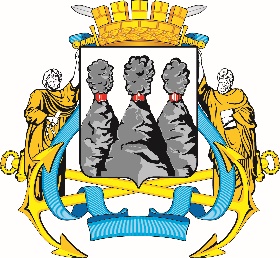 Ленинская ул., д. 14, Петропавловск-Камчатский, 683000Тел. (4152)30-25-80 (2450), факс (4152)42-52-29, e-mail: duma@pkgo.ru, duma.pkgo.ru ПРОТОКОЛ № 302.03.2023г. Петропавловск-Камчатский,ул. Ленинская, д. 14, зал № 429Время начала: 1507 часовВремя окончания: 1534 часов1507 часов – объявление председателем об открытии заседания Комиссии Городской Думы Петропавловск-Камчатского городского округа по наградам(далее – Комиссия)Информирование председательствующим о наличии кворума:Присутствовали:Отсутствовали:Кто за то, чтобы начать работу Комиссии?Голосовали: “за” 8 единогласно.Решение принято.ПОВЕСТКА ДНЯ:1. О награждении Почетными грамотами Городской Думы Петропавловск-Камчатского городского округаДокладчик: Лиманов Андрей Сергеевич2. О награждении Благодарностями председателя Городской Думы Петропавловск-Камчатского городского округаДокладчик: Лиманов Андрей Сергеевич3. Разное.Голосование за принятие повестки дня за основу«ЗА» - 8, единогласно.Председатель Комиссии собирает предложения и дополненияк повестке дняГолосование за принятие повестки дня в целом«ЗА» - 8, единогласно.ГОРОДСКАЯ ДУМАПЕТРОПАВЛОВСК-КАМЧАТСКОГОГОРОДСКОГО ОКРУГАКОМИССИЯ ГОРОДСКОЙ ДУМЫ ПЕТРОПАВЛОВСК-КАМЧАТКОГО ГОРОДСКОГО ОКРУГА ПО НАГРАДАМПредседатель:Председатель:Председатель:Лиманов А.С-председатель Комиссии, председатель Городской Думы Петропавловск-Камчатского городского округа.Белкина М.А.-член Комиссии, депутат Городской Думы Петропавловск-Камчатского городского округа по единому муниципальному избирательному округу;Воровский А.В.-член Комиссии, депутат Городской Думы Петропавловск-Камчатского городского округа по избирательному округу № 8;Гаврилов С.В.-член Комиссии, член Русского географического общества, член Союза журналистов России, писатель, краевед;Гераскина Л.С.-секретарь Комиссии, консультант отдела организационной и кадровой работы управления организационно-правового обеспечения работы аппарата Городской Думы Петропавловск-Камчатского городского округа;Лесков А.С.заместитель председателя Комиссии, заместитель председателя Городской Думы Петропавловск-Камчатского городского округаПавленко Д.А.-член Комиссии, депутат Городской Думы Петропавловск-Камчатского городского округа по избирательному округу № 2;Походий С.М.-член Комиссии, депутат Городской Думы Петропавловск-Камчатского городского округа по единому муниципальному избирательному округу.Глуховский Д.В.-руководитель аппарата Городской Думы Петропавловск-Камчатского городского округа;Морозов А.А.-начальник отдела организационной и кадровой работы управления организационно-правового обеспечения работы аппарата Городской Думы Петропавловск-Камчатского городского округа.Витер И.В.-член Комиссии, заслуженный работник культуры Российской Федерации, Почетный гражданин города Петропавловска-Камчатского, краевед, историк;Сароян С.А.-заместитель председателя Комиссии, заместитель председателя Городской Думы Петропавловск-Камчатского городского округа – председатель Комитета Городской Думы Петропавловск-Камчатского городского округа по бюджету, финансам и экономике.1. СЛУШАЛИ:О награждении Почетными грамотами Городской Думы Петропавловск-Камчатского городского округа О награждении Почетными грамотами Городской Думы Петропавловск-Камчатского городского округа О награждении Почетными грамотами Городской Думы Петропавловск-Камчатского городского округа О награждении Почетными грамотами Городской Думы Петропавловск-Камчатского городского округа ВЫСТУПИЛИ:Лиманов А.С., Белкина М.А., Воровский А.В.Лиманов А.С., Белкина М.А., Воровский А.В.Лиманов А.С., Белкина М.А., Воровский А.В.Лиманов А.С., Белкина М.А., Воровский А.В.РЕШИЛИ:1. Наградить Почетными грамотами Городской Думы Петропавловск-Камчатского городского округа: 1.1) за значительный вклад в развитие культуры на территории Петропавловск-Камчатского городского округа в результате добросовестного труда, высокого уровня профессионализма и в честь профессионального праздника Дня работника культуры следующих работников учреждений культуры:Аверьянову Светлану Михайловну – заместителя директора по административно-хозяйственной деятельности муниципального автономного учреждения культуры «Городской дом культуры «СРВ»; Долгункова Александра Александровича – директора муниципального автономного учреждения культуры «Городской дом культуры «СРВ»;Кочерину Анастасию Юрьевну – преподавателя рисунка, живописи и композиции муниципального автономного учреждения дополнительного образования «Детская художественная школа»; Погодину Элиту Викторовну – заместителя директора по административно-хозяйственной деятельности муниципального автономного учреждения дополнительного образования «Детская музыкальная школа № 7 имени А. А. Бабаджаняна»; Рябцеву Аллу Сергеевну – балетмейстера-постановщика муниципального автономного учреждения культуры «Городской дом культуры «СРВ».  Чуйкову Татьяну Николаевну – заместителя директора по учебно- воспитательной работе муниципального автономного учреждения дополнительного образования «Детская музыкальная школа № 7 имени А.А. Бабаджаняна».1.2.) за значительный вклад в развитие культуры на территории Петропавловск-Камчатского городского округа в результате многолетнего добросовестного труда, высокого уровня профессионализма и в связи с 70-летним юбилеем со дня рождения Жигареву Зинаиду Пантелеевну – главного библиотекаря муниципального бюджетного учреждения культуры «Централизованная библиотечная система».2.1.) за значительный вклад в развитие дошкольного образования на территории Петропавловск-Камчатского городского округа в результате многолетнего добросовестного труда, высокого уровня профессионализма и в связи с празднованием Международного женского дня Степуру Елену Николаевну – кладовщика муниципального бюджетного дошкольного образовательного учреждения «Детский сад № 35».2.2.) за значительный вклад в развитие дошкольного образования на территории Петропавловск-Камчатского городского округа в результате многолетнего добросовестного труда и высокого уровня профессионализма Тимченко Валерия Фёдоровича – сторожа муниципального бюджетного дошкольного образовательного учреждения «Детский сад № 35».3) за значительный вклад в развитие образования на территории Петропавловск-Камчатского городского округа в результате добросовестного труда, высокого уровня профессионализма и в связи с празднованием Международного женского дня следующих работников муниципального автономного общеобразовательного учреждения «Средняя школа № 27» Петропавловск-Камчатского городского округа:Лобанову Светлану Александровну – учителя-дефектолога; Фирсову Елену Олеговну – учителя истории и обществознания; Хабарову Елену Анатольевну – воспитателя;Щебликину Дарью Витальевну – шеф-повара.4) за значительный вклад в развитие жилищно-коммунального хозяйства на территории Петропавловск-Камчатского городского округа в результате добросовестного труда, высокого уровня профессионализма и в связи с празднованием профессионального праздника Дня работников бытового обслуживания населения и жилищно-коммунального хозяйства следующих работников краевого государственного унитарного предприятия «Камчатский водоканал»:Арефьева Андрея Рудольфовича – слесаря аварийно-восстановительных работ 4 разряда цеха эксплуатации водопроводных сетей Дирекции водоснабжения;Бондарчука Александра Сергеевича – ведущего специалиста Службы управления персоналом;Буленкова Александра Владимировича – слесаря аварийно-восстановительных работ 4 разряда цеха эксплуатации водопроводных сетей Дирекции водоснабжения;Пирожникова Дмитрия Владимировича – заместителя руководителя контрактной службы;Романова Константина Ильича – электромонтера по ремонту и обслуживанию электрооборудования 4 разряда цеха канализационных очистных сооружений и насосных станций Дирекции водоснабжения;Хаертдинову Елену Сергеевну – специалиста 1 категории сектора по кадрам Службы управления персоналом.5) за значительный вклад в развитие образования на территории Петропавловск-Камчатского городского округа в результате добросовестного труда, высокого уровня профессионализма и в связи с празднованием Международного женского дня следующих работников муниципального автономного общеобразовательного учреждения «Средняя школа № 24» Петропавловск-Камчатского городского округа:Маркову Оксану Николаевну – социального педагога;Оксень Наталью Павловну – учителя русского языка и литературы;Трухину Александру Евгеньевну – учителя начальных классов.2.	Секретарю Комиссии подготовить соответствующие постановления председателя Городской Думы Петропавловск-Камчатского городского округа о награждении Почетными грамотами Городской Думы Петропавловск-Камчатского городского округа.1. Наградить Почетными грамотами Городской Думы Петропавловск-Камчатского городского округа: 1.1) за значительный вклад в развитие культуры на территории Петропавловск-Камчатского городского округа в результате добросовестного труда, высокого уровня профессионализма и в честь профессионального праздника Дня работника культуры следующих работников учреждений культуры:Аверьянову Светлану Михайловну – заместителя директора по административно-хозяйственной деятельности муниципального автономного учреждения культуры «Городской дом культуры «СРВ»; Долгункова Александра Александровича – директора муниципального автономного учреждения культуры «Городской дом культуры «СРВ»;Кочерину Анастасию Юрьевну – преподавателя рисунка, живописи и композиции муниципального автономного учреждения дополнительного образования «Детская художественная школа»; Погодину Элиту Викторовну – заместителя директора по административно-хозяйственной деятельности муниципального автономного учреждения дополнительного образования «Детская музыкальная школа № 7 имени А. А. Бабаджаняна»; Рябцеву Аллу Сергеевну – балетмейстера-постановщика муниципального автономного учреждения культуры «Городской дом культуры «СРВ».  Чуйкову Татьяну Николаевну – заместителя директора по учебно- воспитательной работе муниципального автономного учреждения дополнительного образования «Детская музыкальная школа № 7 имени А.А. Бабаджаняна».1.2.) за значительный вклад в развитие культуры на территории Петропавловск-Камчатского городского округа в результате многолетнего добросовестного труда, высокого уровня профессионализма и в связи с 70-летним юбилеем со дня рождения Жигареву Зинаиду Пантелеевну – главного библиотекаря муниципального бюджетного учреждения культуры «Централизованная библиотечная система».2.1.) за значительный вклад в развитие дошкольного образования на территории Петропавловск-Камчатского городского округа в результате многолетнего добросовестного труда, высокого уровня профессионализма и в связи с празднованием Международного женского дня Степуру Елену Николаевну – кладовщика муниципального бюджетного дошкольного образовательного учреждения «Детский сад № 35».2.2.) за значительный вклад в развитие дошкольного образования на территории Петропавловск-Камчатского городского округа в результате многолетнего добросовестного труда и высокого уровня профессионализма Тимченко Валерия Фёдоровича – сторожа муниципального бюджетного дошкольного образовательного учреждения «Детский сад № 35».3) за значительный вклад в развитие образования на территории Петропавловск-Камчатского городского округа в результате добросовестного труда, высокого уровня профессионализма и в связи с празднованием Международного женского дня следующих работников муниципального автономного общеобразовательного учреждения «Средняя школа № 27» Петропавловск-Камчатского городского округа:Лобанову Светлану Александровну – учителя-дефектолога; Фирсову Елену Олеговну – учителя истории и обществознания; Хабарову Елену Анатольевну – воспитателя;Щебликину Дарью Витальевну – шеф-повара.4) за значительный вклад в развитие жилищно-коммунального хозяйства на территории Петропавловск-Камчатского городского округа в результате добросовестного труда, высокого уровня профессионализма и в связи с празднованием профессионального праздника Дня работников бытового обслуживания населения и жилищно-коммунального хозяйства следующих работников краевого государственного унитарного предприятия «Камчатский водоканал»:Арефьева Андрея Рудольфовича – слесаря аварийно-восстановительных работ 4 разряда цеха эксплуатации водопроводных сетей Дирекции водоснабжения;Бондарчука Александра Сергеевича – ведущего специалиста Службы управления персоналом;Буленкова Александра Владимировича – слесаря аварийно-восстановительных работ 4 разряда цеха эксплуатации водопроводных сетей Дирекции водоснабжения;Пирожникова Дмитрия Владимировича – заместителя руководителя контрактной службы;Романова Константина Ильича – электромонтера по ремонту и обслуживанию электрооборудования 4 разряда цеха канализационных очистных сооружений и насосных станций Дирекции водоснабжения;Хаертдинову Елену Сергеевну – специалиста 1 категории сектора по кадрам Службы управления персоналом.5) за значительный вклад в развитие образования на территории Петропавловск-Камчатского городского округа в результате добросовестного труда, высокого уровня профессионализма и в связи с празднованием Международного женского дня следующих работников муниципального автономного общеобразовательного учреждения «Средняя школа № 24» Петропавловск-Камчатского городского округа:Маркову Оксану Николаевну – социального педагога;Оксень Наталью Павловну – учителя русского языка и литературы;Трухину Александру Евгеньевну – учителя начальных классов.2.	Секретарю Комиссии подготовить соответствующие постановления председателя Городской Думы Петропавловск-Камчатского городского округа о награждении Почетными грамотами Городской Думы Петропавловск-Камчатского городского округа.1. Наградить Почетными грамотами Городской Думы Петропавловск-Камчатского городского округа: 1.1) за значительный вклад в развитие культуры на территории Петропавловск-Камчатского городского округа в результате добросовестного труда, высокого уровня профессионализма и в честь профессионального праздника Дня работника культуры следующих работников учреждений культуры:Аверьянову Светлану Михайловну – заместителя директора по административно-хозяйственной деятельности муниципального автономного учреждения культуры «Городской дом культуры «СРВ»; Долгункова Александра Александровича – директора муниципального автономного учреждения культуры «Городской дом культуры «СРВ»;Кочерину Анастасию Юрьевну – преподавателя рисунка, живописи и композиции муниципального автономного учреждения дополнительного образования «Детская художественная школа»; Погодину Элиту Викторовну – заместителя директора по административно-хозяйственной деятельности муниципального автономного учреждения дополнительного образования «Детская музыкальная школа № 7 имени А. А. Бабаджаняна»; Рябцеву Аллу Сергеевну – балетмейстера-постановщика муниципального автономного учреждения культуры «Городской дом культуры «СРВ».  Чуйкову Татьяну Николаевну – заместителя директора по учебно- воспитательной работе муниципального автономного учреждения дополнительного образования «Детская музыкальная школа № 7 имени А.А. Бабаджаняна».1.2.) за значительный вклад в развитие культуры на территории Петропавловск-Камчатского городского округа в результате многолетнего добросовестного труда, высокого уровня профессионализма и в связи с 70-летним юбилеем со дня рождения Жигареву Зинаиду Пантелеевну – главного библиотекаря муниципального бюджетного учреждения культуры «Централизованная библиотечная система».2.1.) за значительный вклад в развитие дошкольного образования на территории Петропавловск-Камчатского городского округа в результате многолетнего добросовестного труда, высокого уровня профессионализма и в связи с празднованием Международного женского дня Степуру Елену Николаевну – кладовщика муниципального бюджетного дошкольного образовательного учреждения «Детский сад № 35».2.2.) за значительный вклад в развитие дошкольного образования на территории Петропавловск-Камчатского городского округа в результате многолетнего добросовестного труда и высокого уровня профессионализма Тимченко Валерия Фёдоровича – сторожа муниципального бюджетного дошкольного образовательного учреждения «Детский сад № 35».3) за значительный вклад в развитие образования на территории Петропавловск-Камчатского городского округа в результате добросовестного труда, высокого уровня профессионализма и в связи с празднованием Международного женского дня следующих работников муниципального автономного общеобразовательного учреждения «Средняя школа № 27» Петропавловск-Камчатского городского округа:Лобанову Светлану Александровну – учителя-дефектолога; Фирсову Елену Олеговну – учителя истории и обществознания; Хабарову Елену Анатольевну – воспитателя;Щебликину Дарью Витальевну – шеф-повара.4) за значительный вклад в развитие жилищно-коммунального хозяйства на территории Петропавловск-Камчатского городского округа в результате добросовестного труда, высокого уровня профессионализма и в связи с празднованием профессионального праздника Дня работников бытового обслуживания населения и жилищно-коммунального хозяйства следующих работников краевого государственного унитарного предприятия «Камчатский водоканал»:Арефьева Андрея Рудольфовича – слесаря аварийно-восстановительных работ 4 разряда цеха эксплуатации водопроводных сетей Дирекции водоснабжения;Бондарчука Александра Сергеевича – ведущего специалиста Службы управления персоналом;Буленкова Александра Владимировича – слесаря аварийно-восстановительных работ 4 разряда цеха эксплуатации водопроводных сетей Дирекции водоснабжения;Пирожникова Дмитрия Владимировича – заместителя руководителя контрактной службы;Романова Константина Ильича – электромонтера по ремонту и обслуживанию электрооборудования 4 разряда цеха канализационных очистных сооружений и насосных станций Дирекции водоснабжения;Хаертдинову Елену Сергеевну – специалиста 1 категории сектора по кадрам Службы управления персоналом.5) за значительный вклад в развитие образования на территории Петропавловск-Камчатского городского округа в результате добросовестного труда, высокого уровня профессионализма и в связи с празднованием Международного женского дня следующих работников муниципального автономного общеобразовательного учреждения «Средняя школа № 24» Петропавловск-Камчатского городского округа:Маркову Оксану Николаевну – социального педагога;Оксень Наталью Павловну – учителя русского языка и литературы;Трухину Александру Евгеньевну – учителя начальных классов.2.	Секретарю Комиссии подготовить соответствующие постановления председателя Городской Думы Петропавловск-Камчатского городского округа о награждении Почетными грамотами Городской Думы Петропавловск-Камчатского городского округа.1. Наградить Почетными грамотами Городской Думы Петропавловск-Камчатского городского округа: 1.1) за значительный вклад в развитие культуры на территории Петропавловск-Камчатского городского округа в результате добросовестного труда, высокого уровня профессионализма и в честь профессионального праздника Дня работника культуры следующих работников учреждений культуры:Аверьянову Светлану Михайловну – заместителя директора по административно-хозяйственной деятельности муниципального автономного учреждения культуры «Городской дом культуры «СРВ»; Долгункова Александра Александровича – директора муниципального автономного учреждения культуры «Городской дом культуры «СРВ»;Кочерину Анастасию Юрьевну – преподавателя рисунка, живописи и композиции муниципального автономного учреждения дополнительного образования «Детская художественная школа»; Погодину Элиту Викторовну – заместителя директора по административно-хозяйственной деятельности муниципального автономного учреждения дополнительного образования «Детская музыкальная школа № 7 имени А. А. Бабаджаняна»; Рябцеву Аллу Сергеевну – балетмейстера-постановщика муниципального автономного учреждения культуры «Городской дом культуры «СРВ».  Чуйкову Татьяну Николаевну – заместителя директора по учебно- воспитательной работе муниципального автономного учреждения дополнительного образования «Детская музыкальная школа № 7 имени А.А. Бабаджаняна».1.2.) за значительный вклад в развитие культуры на территории Петропавловск-Камчатского городского округа в результате многолетнего добросовестного труда, высокого уровня профессионализма и в связи с 70-летним юбилеем со дня рождения Жигареву Зинаиду Пантелеевну – главного библиотекаря муниципального бюджетного учреждения культуры «Централизованная библиотечная система».2.1.) за значительный вклад в развитие дошкольного образования на территории Петропавловск-Камчатского городского округа в результате многолетнего добросовестного труда, высокого уровня профессионализма и в связи с празднованием Международного женского дня Степуру Елену Николаевну – кладовщика муниципального бюджетного дошкольного образовательного учреждения «Детский сад № 35».2.2.) за значительный вклад в развитие дошкольного образования на территории Петропавловск-Камчатского городского округа в результате многолетнего добросовестного труда и высокого уровня профессионализма Тимченко Валерия Фёдоровича – сторожа муниципального бюджетного дошкольного образовательного учреждения «Детский сад № 35».3) за значительный вклад в развитие образования на территории Петропавловск-Камчатского городского округа в результате добросовестного труда, высокого уровня профессионализма и в связи с празднованием Международного женского дня следующих работников муниципального автономного общеобразовательного учреждения «Средняя школа № 27» Петропавловск-Камчатского городского округа:Лобанову Светлану Александровну – учителя-дефектолога; Фирсову Елену Олеговну – учителя истории и обществознания; Хабарову Елену Анатольевну – воспитателя;Щебликину Дарью Витальевну – шеф-повара.4) за значительный вклад в развитие жилищно-коммунального хозяйства на территории Петропавловск-Камчатского городского округа в результате добросовестного труда, высокого уровня профессионализма и в связи с празднованием профессионального праздника Дня работников бытового обслуживания населения и жилищно-коммунального хозяйства следующих работников краевого государственного унитарного предприятия «Камчатский водоканал»:Арефьева Андрея Рудольфовича – слесаря аварийно-восстановительных работ 4 разряда цеха эксплуатации водопроводных сетей Дирекции водоснабжения;Бондарчука Александра Сергеевича – ведущего специалиста Службы управления персоналом;Буленкова Александра Владимировича – слесаря аварийно-восстановительных работ 4 разряда цеха эксплуатации водопроводных сетей Дирекции водоснабжения;Пирожникова Дмитрия Владимировича – заместителя руководителя контрактной службы;Романова Константина Ильича – электромонтера по ремонту и обслуживанию электрооборудования 4 разряда цеха канализационных очистных сооружений и насосных станций Дирекции водоснабжения;Хаертдинову Елену Сергеевну – специалиста 1 категории сектора по кадрам Службы управления персоналом.5) за значительный вклад в развитие образования на территории Петропавловск-Камчатского городского округа в результате добросовестного труда, высокого уровня профессионализма и в связи с празднованием Международного женского дня следующих работников муниципального автономного общеобразовательного учреждения «Средняя школа № 24» Петропавловск-Камчатского городского округа:Маркову Оксану Николаевну – социального педагога;Оксень Наталью Павловну – учителя русского языка и литературы;Трухину Александру Евгеньевну – учителя начальных классов.2.	Секретарю Комиссии подготовить соответствующие постановления председателя Городской Думы Петропавловск-Камчатского городского округа о награждении Почетными грамотами Городской Думы Петропавловск-Камчатского городского округа.Решение принимается открытым голосованием:Решение принимается открытым голосованием:Решение принимается открытым голосованием:Решение принимается открытым голосованием:Голосовали:	«за» - 8,«против» - 0,«воздержался» - 0.Голосовали:	«за» - 8,«против» - 0,«воздержался» - 0.Голосовали:	«за» - 8,«против» - 0,«воздержался» - 0.Голосовали:	«за» - 8,«против» - 0,«воздержался» - 0.Голосовали:	«за» - 8,«против» - 0,«воздержался» - 0.2. СЛУШАЛИ:О награждении Благодарностями председателя Городской Думы Петропавловск-Камчатского городского округаО награждении Благодарностями председателя Городской Думы Петропавловск-Камчатского городского округаО награждении Благодарностями председателя Городской Думы Петропавловск-Камчатского городского округаО награждении Благодарностями председателя Городской Думы Петропавловск-Камчатского городского округаВЫСТУПИЛИ:Лиманов А.С., Белкина А.С., Воровский А.В., Походий С.М., Глуховский Д.В.Лиманов А.С., Белкина А.С., Воровский А.В., Походий С.М., Глуховский Д.В.Лиманов А.С., Белкина А.С., Воровский А.В., Походий С.М., Глуховский Д.В.Лиманов А.С., Белкина А.С., Воровский А.В., Походий С.М., Глуховский Д.В.РЕШИЛИ:1.  Наградить Благодарностями председателя Городской Думы Петропавловск-Камчатского городского округа:1) за особый вклад в развитие культуры на территории Петропавловск-Камчатского городского округа в результате добросовестного труда и высокого уровня профессионализма следующих работников учреждений культуры:Бубнову Наталью Владимировну – директора муниципального автономного учреждения культуры «Дом культуры и досуга «Апрель»;Волкову Веру Валентиновну – преподавателя, концертмейстера муниципального автономного учреждения дополнительного образования «Детская музыкальная школа № 6»;Головачёва Михаила Николаевича – артиста высшей категории муниципального бюджетного учреждения культуры «Городской оркестр»; Емельянову Елену Вячеславовну – культорганизатора муниципального автономного учреждения культуры «Городской дом культуры «СРВ»; Загорского Дмитрия Николаевича – заместителя директора по административной деятельности муниципального автономного учреждения культуры «Дом культуры и досуга «Апрель»;Короткову Наталью Викторовну – преподавателя по классам домры, гитары муниципального автономного учреждения дополнительного образования «Детская музыкальная школа 
№ 7 имени А. А. Бабаджаняна»;Лысову Анастасию Видадиевну – заведующего сектором муниципального автономного учреждения культуры «Городской дом культуры «СРВ»;Макарову Светлану Олеговну – преподавателя муниципального автономного учреждения дополнительного образования «Детская музыкальная школа № 6»;Рим Киру Борисовну – преподавателя, концертмейстера муниципального автономного учреждения дополнительного образования «Детская музыкальная школа № 6»; Филатову Ольгу Николаевну – преподавателя по классу фортепиано муниципального автономного учреждения дополнительного образования «Детская музыкальная школа 
№ 7 имени А. А. Бабаджаняна»;Федоренко Анну Владимировну – заведующую отделением струнные инструменты, преподавателя по классу скрипки муниципального бюджетного учреждения дополнительного образования «Детская музыкальная школа № 1».2) за особый вклад в развитие дошкольного образования на территории Петропавловск-Камчатского городского округа в результате многолетнего добросовестного труда и высокого уровня профессионализма Ратанова Игоря Владимировича – рабочего по комплексному обслуживанию и ремонту здания муниципального бюджетного дошкольного образовательного учреждения «Детский сад № 35».3) за особый вклад в развитие образования на территории Петропавловск-Камчатского городского округа в результате добросовестного труда и высокого уровня профессионализма следующих работников муниципального автономного общеобразовательного учреждения «Средняя школа № 27» Петропавловск-Камчатского городского округа:Александрову Светлану Васильевну – младшего воспитателя;Вахитову Римму Геннадьевну – подсобного рабочего;Данилову Марину Валерьевну – повара;Змунчилову Тамару Анатольевну – младшего воспитателя; Лазо Викторию Сергеевну –учителя начальных классов;Макарову Анастасию Ивановну – уборщика служебных помещений;Мирошниченко Татьяну Олеговну – воспитателя;Терещенко Евгению Анатольевну – уборщика служебных помещений;Шипилову Надежду Ивановну – заведующую производством;Шихову Зарину Халидиновну – воспитателя.4) за особый вклад в развитие жилищно-коммунального хозяйства на территории Петропавловск-Камчатского городского округа в результате добросовестного труда и высокого уровня профессионализма следующих работников краевого государственного унитарного предприятия «Камчатский водоканал»:Герасимову Наталью Владимировну – ведущего юрисконсульта отдела правового обеспечения Единого расчетного центра;Замаруеву Татьяну Сергеевну – специалиста 1 категории отдела по работе с дебиторской задолженностью Единого расчетного центра;Толстопятова Владимира Ивановича – специалиста 1 категории участка сторожевой охраны и режима;Чернову Галину Сергеевну – юрисконсульта 1 категории отдела правового обеспечения Единого расчетного центра.6) за особый вклад в развитие образования на территории Петропавловск-Камчатского городского округа в результате добросовестного труда и высокого уровня профессионализма следующих работников муниципального бюджетного общеобразовательного учреждения «Средняя школа № 10» Петропавловск-Камчатского городского округа:Баринову Викторию Олеговну – учителя английского языка;Баркову Дарью Юрьевну – учителя английского языка;Кожевникову Елену Анатольевну – уборщика служебных помещений;Юсубову Саят Амир кызы – гардеробщика.2. Секретарю Комиссии подготовить соответствующие постановления председателя Городской Думы Петропавловск-Камчатского городского округа о награждении Благодарностями председателя Городской Думы Петропавловск-Камчатского городского округа.Решение принимается открытым голосованием:Голосовали:	«за» - 8,«против» - 0,«воздержался» - 0.1.  Наградить Благодарностями председателя Городской Думы Петропавловск-Камчатского городского округа:1) за особый вклад в развитие культуры на территории Петропавловск-Камчатского городского округа в результате добросовестного труда и высокого уровня профессионализма следующих работников учреждений культуры:Бубнову Наталью Владимировну – директора муниципального автономного учреждения культуры «Дом культуры и досуга «Апрель»;Волкову Веру Валентиновну – преподавателя, концертмейстера муниципального автономного учреждения дополнительного образования «Детская музыкальная школа № 6»;Головачёва Михаила Николаевича – артиста высшей категории муниципального бюджетного учреждения культуры «Городской оркестр»; Емельянову Елену Вячеславовну – культорганизатора муниципального автономного учреждения культуры «Городской дом культуры «СРВ»; Загорского Дмитрия Николаевича – заместителя директора по административной деятельности муниципального автономного учреждения культуры «Дом культуры и досуга «Апрель»;Короткову Наталью Викторовну – преподавателя по классам домры, гитары муниципального автономного учреждения дополнительного образования «Детская музыкальная школа 
№ 7 имени А. А. Бабаджаняна»;Лысову Анастасию Видадиевну – заведующего сектором муниципального автономного учреждения культуры «Городской дом культуры «СРВ»;Макарову Светлану Олеговну – преподавателя муниципального автономного учреждения дополнительного образования «Детская музыкальная школа № 6»;Рим Киру Борисовну – преподавателя, концертмейстера муниципального автономного учреждения дополнительного образования «Детская музыкальная школа № 6»; Филатову Ольгу Николаевну – преподавателя по классу фортепиано муниципального автономного учреждения дополнительного образования «Детская музыкальная школа 
№ 7 имени А. А. Бабаджаняна»;Федоренко Анну Владимировну – заведующую отделением струнные инструменты, преподавателя по классу скрипки муниципального бюджетного учреждения дополнительного образования «Детская музыкальная школа № 1».2) за особый вклад в развитие дошкольного образования на территории Петропавловск-Камчатского городского округа в результате многолетнего добросовестного труда и высокого уровня профессионализма Ратанова Игоря Владимировича – рабочего по комплексному обслуживанию и ремонту здания муниципального бюджетного дошкольного образовательного учреждения «Детский сад № 35».3) за особый вклад в развитие образования на территории Петропавловск-Камчатского городского округа в результате добросовестного труда и высокого уровня профессионализма следующих работников муниципального автономного общеобразовательного учреждения «Средняя школа № 27» Петропавловск-Камчатского городского округа:Александрову Светлану Васильевну – младшего воспитателя;Вахитову Римму Геннадьевну – подсобного рабочего;Данилову Марину Валерьевну – повара;Змунчилову Тамару Анатольевну – младшего воспитателя; Лазо Викторию Сергеевну –учителя начальных классов;Макарову Анастасию Ивановну – уборщика служебных помещений;Мирошниченко Татьяну Олеговну – воспитателя;Терещенко Евгению Анатольевну – уборщика служебных помещений;Шипилову Надежду Ивановну – заведующую производством;Шихову Зарину Халидиновну – воспитателя.4) за особый вклад в развитие жилищно-коммунального хозяйства на территории Петропавловск-Камчатского городского округа в результате добросовестного труда и высокого уровня профессионализма следующих работников краевого государственного унитарного предприятия «Камчатский водоканал»:Герасимову Наталью Владимировну – ведущего юрисконсульта отдела правового обеспечения Единого расчетного центра;Замаруеву Татьяну Сергеевну – специалиста 1 категории отдела по работе с дебиторской задолженностью Единого расчетного центра;Толстопятова Владимира Ивановича – специалиста 1 категории участка сторожевой охраны и режима;Чернову Галину Сергеевну – юрисконсульта 1 категории отдела правового обеспечения Единого расчетного центра.6) за особый вклад в развитие образования на территории Петропавловск-Камчатского городского округа в результате добросовестного труда и высокого уровня профессионализма следующих работников муниципального бюджетного общеобразовательного учреждения «Средняя школа № 10» Петропавловск-Камчатского городского округа:Баринову Викторию Олеговну – учителя английского языка;Баркову Дарью Юрьевну – учителя английского языка;Кожевникову Елену Анатольевну – уборщика служебных помещений;Юсубову Саят Амир кызы – гардеробщика.2. Секретарю Комиссии подготовить соответствующие постановления председателя Городской Думы Петропавловск-Камчатского городского округа о награждении Благодарностями председателя Городской Думы Петропавловск-Камчатского городского округа.Решение принимается открытым голосованием:Голосовали:	«за» - 8,«против» - 0,«воздержался» - 0.1.  Наградить Благодарностями председателя Городской Думы Петропавловск-Камчатского городского округа:1) за особый вклад в развитие культуры на территории Петропавловск-Камчатского городского округа в результате добросовестного труда и высокого уровня профессионализма следующих работников учреждений культуры:Бубнову Наталью Владимировну – директора муниципального автономного учреждения культуры «Дом культуры и досуга «Апрель»;Волкову Веру Валентиновну – преподавателя, концертмейстера муниципального автономного учреждения дополнительного образования «Детская музыкальная школа № 6»;Головачёва Михаила Николаевича – артиста высшей категории муниципального бюджетного учреждения культуры «Городской оркестр»; Емельянову Елену Вячеславовну – культорганизатора муниципального автономного учреждения культуры «Городской дом культуры «СРВ»; Загорского Дмитрия Николаевича – заместителя директора по административной деятельности муниципального автономного учреждения культуры «Дом культуры и досуга «Апрель»;Короткову Наталью Викторовну – преподавателя по классам домры, гитары муниципального автономного учреждения дополнительного образования «Детская музыкальная школа 
№ 7 имени А. А. Бабаджаняна»;Лысову Анастасию Видадиевну – заведующего сектором муниципального автономного учреждения культуры «Городской дом культуры «СРВ»;Макарову Светлану Олеговну – преподавателя муниципального автономного учреждения дополнительного образования «Детская музыкальная школа № 6»;Рим Киру Борисовну – преподавателя, концертмейстера муниципального автономного учреждения дополнительного образования «Детская музыкальная школа № 6»; Филатову Ольгу Николаевну – преподавателя по классу фортепиано муниципального автономного учреждения дополнительного образования «Детская музыкальная школа 
№ 7 имени А. А. Бабаджаняна»;Федоренко Анну Владимировну – заведующую отделением струнные инструменты, преподавателя по классу скрипки муниципального бюджетного учреждения дополнительного образования «Детская музыкальная школа № 1».2) за особый вклад в развитие дошкольного образования на территории Петропавловск-Камчатского городского округа в результате многолетнего добросовестного труда и высокого уровня профессионализма Ратанова Игоря Владимировича – рабочего по комплексному обслуживанию и ремонту здания муниципального бюджетного дошкольного образовательного учреждения «Детский сад № 35».3) за особый вклад в развитие образования на территории Петропавловск-Камчатского городского округа в результате добросовестного труда и высокого уровня профессионализма следующих работников муниципального автономного общеобразовательного учреждения «Средняя школа № 27» Петропавловск-Камчатского городского округа:Александрову Светлану Васильевну – младшего воспитателя;Вахитову Римму Геннадьевну – подсобного рабочего;Данилову Марину Валерьевну – повара;Змунчилову Тамару Анатольевну – младшего воспитателя; Лазо Викторию Сергеевну –учителя начальных классов;Макарову Анастасию Ивановну – уборщика служебных помещений;Мирошниченко Татьяну Олеговну – воспитателя;Терещенко Евгению Анатольевну – уборщика служебных помещений;Шипилову Надежду Ивановну – заведующую производством;Шихову Зарину Халидиновну – воспитателя.4) за особый вклад в развитие жилищно-коммунального хозяйства на территории Петропавловск-Камчатского городского округа в результате добросовестного труда и высокого уровня профессионализма следующих работников краевого государственного унитарного предприятия «Камчатский водоканал»:Герасимову Наталью Владимировну – ведущего юрисконсульта отдела правового обеспечения Единого расчетного центра;Замаруеву Татьяну Сергеевну – специалиста 1 категории отдела по работе с дебиторской задолженностью Единого расчетного центра;Толстопятова Владимира Ивановича – специалиста 1 категории участка сторожевой охраны и режима;Чернову Галину Сергеевну – юрисконсульта 1 категории отдела правового обеспечения Единого расчетного центра.6) за особый вклад в развитие образования на территории Петропавловск-Камчатского городского округа в результате добросовестного труда и высокого уровня профессионализма следующих работников муниципального бюджетного общеобразовательного учреждения «Средняя школа № 10» Петропавловск-Камчатского городского округа:Баринову Викторию Олеговну – учителя английского языка;Баркову Дарью Юрьевну – учителя английского языка;Кожевникову Елену Анатольевну – уборщика служебных помещений;Юсубову Саят Амир кызы – гардеробщика.2. Секретарю Комиссии подготовить соответствующие постановления председателя Городской Думы Петропавловск-Камчатского городского округа о награждении Благодарностями председателя Городской Думы Петропавловск-Камчатского городского округа.Решение принимается открытым голосованием:Голосовали:	«за» - 8,«против» - 0,«воздержался» - 0.1.  Наградить Благодарностями председателя Городской Думы Петропавловск-Камчатского городского округа:1) за особый вклад в развитие культуры на территории Петропавловск-Камчатского городского округа в результате добросовестного труда и высокого уровня профессионализма следующих работников учреждений культуры:Бубнову Наталью Владимировну – директора муниципального автономного учреждения культуры «Дом культуры и досуга «Апрель»;Волкову Веру Валентиновну – преподавателя, концертмейстера муниципального автономного учреждения дополнительного образования «Детская музыкальная школа № 6»;Головачёва Михаила Николаевича – артиста высшей категории муниципального бюджетного учреждения культуры «Городской оркестр»; Емельянову Елену Вячеславовну – культорганизатора муниципального автономного учреждения культуры «Городской дом культуры «СРВ»; Загорского Дмитрия Николаевича – заместителя директора по административной деятельности муниципального автономного учреждения культуры «Дом культуры и досуга «Апрель»;Короткову Наталью Викторовну – преподавателя по классам домры, гитары муниципального автономного учреждения дополнительного образования «Детская музыкальная школа 
№ 7 имени А. А. Бабаджаняна»;Лысову Анастасию Видадиевну – заведующего сектором муниципального автономного учреждения культуры «Городской дом культуры «СРВ»;Макарову Светлану Олеговну – преподавателя муниципального автономного учреждения дополнительного образования «Детская музыкальная школа № 6»;Рим Киру Борисовну – преподавателя, концертмейстера муниципального автономного учреждения дополнительного образования «Детская музыкальная школа № 6»; Филатову Ольгу Николаевну – преподавателя по классу фортепиано муниципального автономного учреждения дополнительного образования «Детская музыкальная школа 
№ 7 имени А. А. Бабаджаняна»;Федоренко Анну Владимировну – заведующую отделением струнные инструменты, преподавателя по классу скрипки муниципального бюджетного учреждения дополнительного образования «Детская музыкальная школа № 1».2) за особый вклад в развитие дошкольного образования на территории Петропавловск-Камчатского городского округа в результате многолетнего добросовестного труда и высокого уровня профессионализма Ратанова Игоря Владимировича – рабочего по комплексному обслуживанию и ремонту здания муниципального бюджетного дошкольного образовательного учреждения «Детский сад № 35».3) за особый вклад в развитие образования на территории Петропавловск-Камчатского городского округа в результате добросовестного труда и высокого уровня профессионализма следующих работников муниципального автономного общеобразовательного учреждения «Средняя школа № 27» Петропавловск-Камчатского городского округа:Александрову Светлану Васильевну – младшего воспитателя;Вахитову Римму Геннадьевну – подсобного рабочего;Данилову Марину Валерьевну – повара;Змунчилову Тамару Анатольевну – младшего воспитателя; Лазо Викторию Сергеевну –учителя начальных классов;Макарову Анастасию Ивановну – уборщика служебных помещений;Мирошниченко Татьяну Олеговну – воспитателя;Терещенко Евгению Анатольевну – уборщика служебных помещений;Шипилову Надежду Ивановну – заведующую производством;Шихову Зарину Халидиновну – воспитателя.4) за особый вклад в развитие жилищно-коммунального хозяйства на территории Петропавловск-Камчатского городского округа в результате добросовестного труда и высокого уровня профессионализма следующих работников краевого государственного унитарного предприятия «Камчатский водоканал»:Герасимову Наталью Владимировну – ведущего юрисконсульта отдела правового обеспечения Единого расчетного центра;Замаруеву Татьяну Сергеевну – специалиста 1 категории отдела по работе с дебиторской задолженностью Единого расчетного центра;Толстопятова Владимира Ивановича – специалиста 1 категории участка сторожевой охраны и режима;Чернову Галину Сергеевну – юрисконсульта 1 категории отдела правового обеспечения Единого расчетного центра.6) за особый вклад в развитие образования на территории Петропавловск-Камчатского городского округа в результате добросовестного труда и высокого уровня профессионализма следующих работников муниципального бюджетного общеобразовательного учреждения «Средняя школа № 10» Петропавловск-Камчатского городского округа:Баринову Викторию Олеговну – учителя английского языка;Баркову Дарью Юрьевну – учителя английского языка;Кожевникову Елену Анатольевну – уборщика служебных помещений;Юсубову Саят Амир кызы – гардеробщика.2. Секретарю Комиссии подготовить соответствующие постановления председателя Городской Думы Петропавловск-Камчатского городского округа о награждении Благодарностями председателя Городской Думы Петропавловск-Камчатского городского округа.Решение принимается открытым голосованием:Голосовали:	«за» - 8,«против» - 0,«воздержался» - 0.3. СЛУШАЛИ:Разное. Разное. Разное. Разное. ВЫСТУПИЛИ:Лесков Б.А. (О награждении Почетными грамотами Городской думы Петропавловск-Камчатского городского округа и Благодарностями председателя Городской Думы Петропавловск-Камчатского городского округа работников МБДОУ «Детский сад № 15 комбинированного вида»)Лесков Б.А. (О награждении Почетными грамотами Городской думы Петропавловск-Камчатского городского округа и Благодарностями председателя Городской Думы Петропавловск-Камчатского городского округа работников МБДОУ «Детский сад № 15 комбинированного вида»)Лесков Б.А. (О награждении Почетными грамотами Городской думы Петропавловск-Камчатского городского округа и Благодарностями председателя Городской Думы Петропавловск-Камчатского городского округа работников МБДОУ «Детский сад № 15 комбинированного вида»)Лесков Б.А. (О награждении Почетными грамотами Городской думы Петропавловск-Камчатского городского округа и Благодарностями председателя Городской Думы Петропавловск-Камчатского городского округа работников МБДОУ «Детский сад № 15 комбинированного вида»)Лесков Б.А. (О награждении Почетными грамотами Городской думы Петропавловск-Камчатского городского округа и Благодарностями председателя Городской Думы Петропавловск-Камчатского городского округа работников МБДОУ «Детский сад № 15 комбинированного вида»)РЕШИЛИ:1.  Наградить Почетными грамотами Городской Думы Петропавловск-Камчатского городского округа за значительный вклад в развитие дошкольного образования на территории Петропавловск-Камчатского городского округа в результате многолетнего добросовестного труда, высокого уровня профессионализма и в связи с празднованием Международного женского дня следующих работников муниципального бюджетного дошкольного образовательного учреждения «Детский сад № 15 комбинированного вида»:Аверину Маргариту Михайловну – воспитателя;Антипенко Людмилу Валентиновну – воспитателя;Валявину Светлану Васильевну – музыкального руководителя;Васильеву Галину Николаевну – воспитателя;Каржевину Ольгу Ивановну – воспитателя;Огневу Марину Михайловну – учителя-дефектолога;Тюнину Татьяну Васильевну – машиниста по стирке белья;Ульянину Ольгу Константиновну – кастеляншу;Филимонову Людмила Михайловну – воспитателя;Шарипову Татьяну Васильевну – воспитателя. 2. Наградить Благодарностями председателя Городской Думы Петропавловск-Камчатского городского округа за особый вклад в развитие дошкольного образования на территории Петропавловск-Камчатского городского округа в результате добросовестного труда и высокого уровня профессионализма следующих работников муниципального бюджетного дошкольного образовательного учреждения «Детский сад 
№ 15 комбинированного вида»:Горбунову Галину Петровну – младшего воспитателя;Дерендяеву Марию Игоревну – медицинскую сестру;Дубову Наталью Викторовну – подсобного рабочего;Каламацкую Галину Евгеньевну – младшего воспитателя;Пасанаеву Галину Александровну – уборщика служебных помещений;Фокину Алёну Сергеевну – воспитателя;Хоруненко Ольгу Петровну – воспитателя;Шадыканову Асель Аманбековну – воспитателя.3. Секретарю Комиссии подготовить соответствующие постановления председателя Городской Думы Петропавловск-Камчатского городского округа о награждении Благодарностями председателя Городской Думы Петропавловск-Камчатского городского округа.Решение принимается открытым голосованием:Голосовали:	«за» - 8,«против» - 0,«воздержался» - 0.1.  Наградить Почетными грамотами Городской Думы Петропавловск-Камчатского городского округа за значительный вклад в развитие дошкольного образования на территории Петропавловск-Камчатского городского округа в результате многолетнего добросовестного труда, высокого уровня профессионализма и в связи с празднованием Международного женского дня следующих работников муниципального бюджетного дошкольного образовательного учреждения «Детский сад № 15 комбинированного вида»:Аверину Маргариту Михайловну – воспитателя;Антипенко Людмилу Валентиновну – воспитателя;Валявину Светлану Васильевну – музыкального руководителя;Васильеву Галину Николаевну – воспитателя;Каржевину Ольгу Ивановну – воспитателя;Огневу Марину Михайловну – учителя-дефектолога;Тюнину Татьяну Васильевну – машиниста по стирке белья;Ульянину Ольгу Константиновну – кастеляншу;Филимонову Людмила Михайловну – воспитателя;Шарипову Татьяну Васильевну – воспитателя. 2. Наградить Благодарностями председателя Городской Думы Петропавловск-Камчатского городского округа за особый вклад в развитие дошкольного образования на территории Петропавловск-Камчатского городского округа в результате добросовестного труда и высокого уровня профессионализма следующих работников муниципального бюджетного дошкольного образовательного учреждения «Детский сад 
№ 15 комбинированного вида»:Горбунову Галину Петровну – младшего воспитателя;Дерендяеву Марию Игоревну – медицинскую сестру;Дубову Наталью Викторовну – подсобного рабочего;Каламацкую Галину Евгеньевну – младшего воспитателя;Пасанаеву Галину Александровну – уборщика служебных помещений;Фокину Алёну Сергеевну – воспитателя;Хоруненко Ольгу Петровну – воспитателя;Шадыканову Асель Аманбековну – воспитателя.3. Секретарю Комиссии подготовить соответствующие постановления председателя Городской Думы Петропавловск-Камчатского городского округа о награждении Благодарностями председателя Городской Думы Петропавловск-Камчатского городского округа.Решение принимается открытым голосованием:Голосовали:	«за» - 8,«против» - 0,«воздержался» - 0.1.  Наградить Почетными грамотами Городской Думы Петропавловск-Камчатского городского округа за значительный вклад в развитие дошкольного образования на территории Петропавловск-Камчатского городского округа в результате многолетнего добросовестного труда, высокого уровня профессионализма и в связи с празднованием Международного женского дня следующих работников муниципального бюджетного дошкольного образовательного учреждения «Детский сад № 15 комбинированного вида»:Аверину Маргариту Михайловну – воспитателя;Антипенко Людмилу Валентиновну – воспитателя;Валявину Светлану Васильевну – музыкального руководителя;Васильеву Галину Николаевну – воспитателя;Каржевину Ольгу Ивановну – воспитателя;Огневу Марину Михайловну – учителя-дефектолога;Тюнину Татьяну Васильевну – машиниста по стирке белья;Ульянину Ольгу Константиновну – кастеляншу;Филимонову Людмила Михайловну – воспитателя;Шарипову Татьяну Васильевну – воспитателя. 2. Наградить Благодарностями председателя Городской Думы Петропавловск-Камчатского городского округа за особый вклад в развитие дошкольного образования на территории Петропавловск-Камчатского городского округа в результате добросовестного труда и высокого уровня профессионализма следующих работников муниципального бюджетного дошкольного образовательного учреждения «Детский сад 
№ 15 комбинированного вида»:Горбунову Галину Петровну – младшего воспитателя;Дерендяеву Марию Игоревну – медицинскую сестру;Дубову Наталью Викторовну – подсобного рабочего;Каламацкую Галину Евгеньевну – младшего воспитателя;Пасанаеву Галину Александровну – уборщика служебных помещений;Фокину Алёну Сергеевну – воспитателя;Хоруненко Ольгу Петровну – воспитателя;Шадыканову Асель Аманбековну – воспитателя.3. Секретарю Комиссии подготовить соответствующие постановления председателя Городской Думы Петропавловск-Камчатского городского округа о награждении Благодарностями председателя Городской Думы Петропавловск-Камчатского городского округа.Решение принимается открытым голосованием:Голосовали:	«за» - 8,«против» - 0,«воздержался» - 0.1.  Наградить Почетными грамотами Городской Думы Петропавловск-Камчатского городского округа за значительный вклад в развитие дошкольного образования на территории Петропавловск-Камчатского городского округа в результате многолетнего добросовестного труда, высокого уровня профессионализма и в связи с празднованием Международного женского дня следующих работников муниципального бюджетного дошкольного образовательного учреждения «Детский сад № 15 комбинированного вида»:Аверину Маргариту Михайловну – воспитателя;Антипенко Людмилу Валентиновну – воспитателя;Валявину Светлану Васильевну – музыкального руководителя;Васильеву Галину Николаевну – воспитателя;Каржевину Ольгу Ивановну – воспитателя;Огневу Марину Михайловну – учителя-дефектолога;Тюнину Татьяну Васильевну – машиниста по стирке белья;Ульянину Ольгу Константиновну – кастеляншу;Филимонову Людмила Михайловну – воспитателя;Шарипову Татьяну Васильевну – воспитателя. 2. Наградить Благодарностями председателя Городской Думы Петропавловск-Камчатского городского округа за особый вклад в развитие дошкольного образования на территории Петропавловск-Камчатского городского округа в результате добросовестного труда и высокого уровня профессионализма следующих работников муниципального бюджетного дошкольного образовательного учреждения «Детский сад 
№ 15 комбинированного вида»:Горбунову Галину Петровну – младшего воспитателя;Дерендяеву Марию Игоревну – медицинскую сестру;Дубову Наталью Викторовну – подсобного рабочего;Каламацкую Галину Евгеньевну – младшего воспитателя;Пасанаеву Галину Александровну – уборщика служебных помещений;Фокину Алёну Сергеевну – воспитателя;Хоруненко Ольгу Петровну – воспитателя;Шадыканову Асель Аманбековну – воспитателя.3. Секретарю Комиссии подготовить соответствующие постановления председателя Городской Думы Петропавловск-Камчатского городского округа о награждении Благодарностями председателя Городской Думы Петропавловск-Камчатского городского округа.Решение принимается открытым голосованием:Голосовали:	«за» - 8,«против» - 0,«воздержался» - 0.1.  Наградить Почетными грамотами Городской Думы Петропавловск-Камчатского городского округа за значительный вклад в развитие дошкольного образования на территории Петропавловск-Камчатского городского округа в результате многолетнего добросовестного труда, высокого уровня профессионализма и в связи с празднованием Международного женского дня следующих работников муниципального бюджетного дошкольного образовательного учреждения «Детский сад № 15 комбинированного вида»:Аверину Маргариту Михайловну – воспитателя;Антипенко Людмилу Валентиновну – воспитателя;Валявину Светлану Васильевну – музыкального руководителя;Васильеву Галину Николаевну – воспитателя;Каржевину Ольгу Ивановну – воспитателя;Огневу Марину Михайловну – учителя-дефектолога;Тюнину Татьяну Васильевну – машиниста по стирке белья;Ульянину Ольгу Константиновну – кастеляншу;Филимонову Людмила Михайловну – воспитателя;Шарипову Татьяну Васильевну – воспитателя. 2. Наградить Благодарностями председателя Городской Думы Петропавловск-Камчатского городского округа за особый вклад в развитие дошкольного образования на территории Петропавловск-Камчатского городского округа в результате добросовестного труда и высокого уровня профессионализма следующих работников муниципального бюджетного дошкольного образовательного учреждения «Детский сад 
№ 15 комбинированного вида»:Горбунову Галину Петровну – младшего воспитателя;Дерендяеву Марию Игоревну – медицинскую сестру;Дубову Наталью Викторовну – подсобного рабочего;Каламацкую Галину Евгеньевну – младшего воспитателя;Пасанаеву Галину Александровну – уборщика служебных помещений;Фокину Алёну Сергеевну – воспитателя;Хоруненко Ольгу Петровну – воспитателя;Шадыканову Асель Аманбековну – воспитателя.3. Секретарю Комиссии подготовить соответствующие постановления председателя Городской Думы Петропавловск-Камчатского городского округа о награждении Благодарностями председателя Городской Думы Петропавловск-Камчатского городского округа.Решение принимается открытым голосованием:Голосовали:	«за» - 8,«против» - 0,«воздержался» - 0.Председатель Комиссии Городской Думы Петропавловск-Камчатского городского округа по наградамПредседатель Комиссии Городской Думы Петропавловск-Камчатского городского округа по наградамПредседатель Комиссии Городской Думы Петропавловск-Камчатского городского округа по наградамА.С. ЛимановПротокол вела:Консультант отдела организационной и кадровой работы управления организационно-правового обеспечения работы аппарата Городской Думы Петропавловск-Камчатского городского округаПротокол вела:Консультант отдела организационной и кадровой работы управления организационно-правового обеспечения работы аппарата Городской Думы Петропавловск-Камчатского городского округаПротокол вела:Консультант отдела организационной и кадровой работы управления организационно-правового обеспечения работы аппарата Городской Думы Петропавловск-Камчатского городского округаЛ.С. Гераскина